Symboles de la paixFiche élève A1Quels symboles représentent la paix ? Entoure les bons symboles.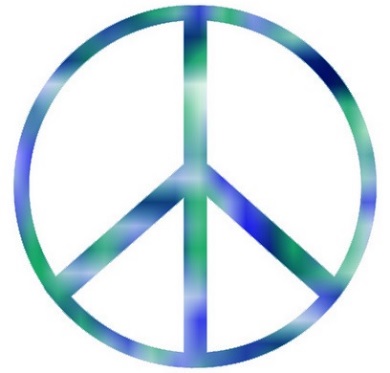 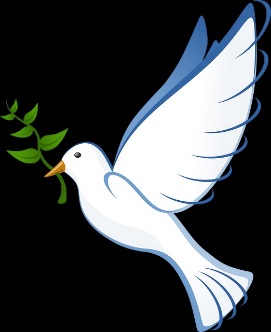 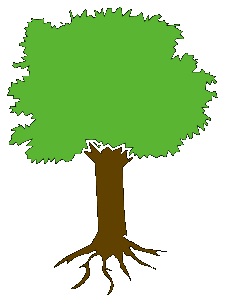 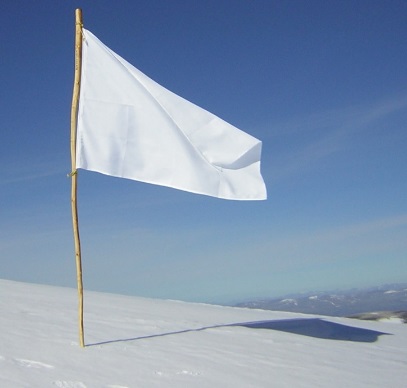 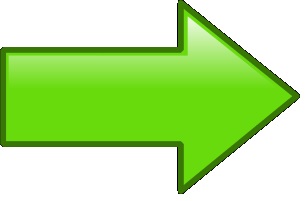 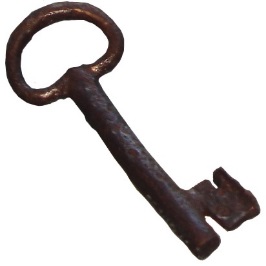 Relie image et symboles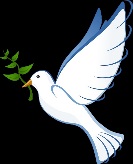 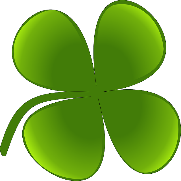 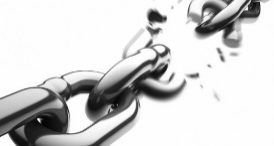 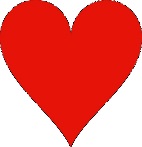 Fais un dessin pour la paix dans le mondeThèmes
La paix
Les symbolesIdées d’exploitations pédagogiquesObjectifs communicatifsConnaître les symboles qui représentent la paixKommunikative færdighederIdées d’exploitations pédagogiquesObjectifs linguistiques Le vocabulaire symbolique de la paix Sprog og sprogbrugIdées d’exploitations pédagogiquesObjectifs culturels Kultur- og samfundsforholdIdées d’exploitations pédagogiquesStratégie métacognitive Acquérir du nouveau lexique SprogtilegnelseTemps 30 minutes